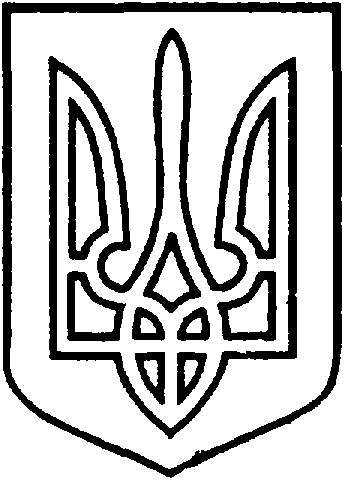 СЄВЄРОДОНЕЦЬКА МІСЬКА ВІЙСЬКОВО-ЦИВІЛЬНА АДМІНІСТРАЦІЯ  СЄВЄРОДОНЕЦЬКОГО РАЙОНУ  ЛУГАНСЬКОЇ  ОБЛАСТІРОЗПОРЯДЖЕННЯкерівника Сєвєродонецької міської  військово-цивільної адміністрації24 вересня 2021 року                                                              № 1860     Про нагородження Грамотами Сєвєродонецької міської військово- цивільної  адміністрації Сєвєродонецького району Луганської області з нагоди Дня людей похилого віку та Дня ветеранівКеруючись Законом України „ Про військово-цивільні адміністрації ”,  на підставі Положення про відзнаки Сєвєродонецької міської військово-цивільної адміністрації Сєвєродонецького району Луганської області, затвердженого розпорядженням керівника Сєвєродонецької міської ВЦА від 17.03.2021 № 95, розглянувши подання, що надійшли від керівників підприємств, установ та громадських організацій,зобов’язую:Нагородити Грамотами Сєвєродонецької міської військово-цивільної адміністрації Сєвєродонецького району Луганської області та цінними подарунками наступних осіб:ВОЛОХОВА Івана Васильовича, радника Голови Правління 
приватного акціонерного товариства „ СЄВЄРОДОНЕЦЬКЕ ОБ’ЄДНАННЯ АЗОТ ”;ДЕРЕВ’ЯНКО Зінаїду Іванівну, лікаря - інфекціоніста інфекційного відділення комунального некомерційного під-приємства „ Сєвєродонецька міська багатопрофільна лікарня ” Сєвєродонецької міської ради ;ЖЕВНОВАТЧЕНКО Галину Олександрівну, консультанта приватного акціонерного товариства „ Сєвєродонецький ОРГХІМ ”;ІГНАТОВА Євгена Васильовича, тренера-викладача з велоспорту КДЮСШ 2 міста Сєвєродонецька;ЛІСЮК Світлану Анатоліївну, студентку Університету ІІІ віку Територіального центру соціального обслуговування  (надання соціальних послуг) Сєвєродонецької міської ради, учасницю Всеукраїнського чемпіонату зі скандинавської ходьби 2021 року;ЛАЗАРЄВУ Наталію Петрівну, студентку Університету ІІІ віку Територіального центру соціального обслуговування  (надання соціальних послуг) Сєвєродонецької міської ради, учасницю Всеукраїнського чемпіонату зі скандинавської ходьби 2021 року;НОВОХАТНЬОГО Андрія Олександровича, помічника директора приватного акціонерного товариства
„ Сєвєродонецьке науково-виробниче об’єднання „ Імпульс ”;КРОХМАЛЯ Івана Романовича, керівника народного хору 
„ Козачі наспіви ” комунального закладу „ Сєвєродонецький міський Палац культури ”;НІКІФОРОВА Дмитра Миколайовича, активіста ветеранського руху;ЄГОВІТОВУ Галину Георгіївну, активіста ветеранського руху;ЮРКІНУ Валентину Афанасіївну, мешканку Борівського старостинського округу; ПОПОВУ Клавдію Григоріївну, мешканку Борівського старостинського округу;МАТРЬОНІНА Івана Миколайовича, мешканця Сиротинського старостинського округу;РУБАШКІНА Юрія Григоровича, мешканця Сиротинського старостинського округу;ЧУМАЧЕНКО Наталію Федорівну, мешканку Новоастрахансь-кого старостинського округу;ОСИПЕНКА Віктора Яковича, мешканця Єпіфанівського старостинського округу;ГОРБЕНКА Івана Івановича, мешканця Чабанівського  старостинського округу;ЧЕРНУ Антоніну Олексіївну, мешканку Боровенського старостинського округу;ОЛІЙНИКА Івана Андрійовича, мешканця Смолянинівського старостинського округу.„ За багаторічну сумлінну працю, активну життєву позицію й з нагоди Дня людей похилого віку та Дня ветеранів ”.2.   Розпорядження  підлягає оприлюдненню.3.   Контроль за виконанням даного розпорядження покласти на заступника керівника Сєвєродонецької міської ВЦА Ірину СТЕПАНЕНКО. Керівник Сєвєродонецької міськоївійськово-цивільної адміністрації  		                Олександр СТРЮК 